Домашнее задание по карте:Посмотреть и записать какие полезные ископаемые обозначают эти знаки?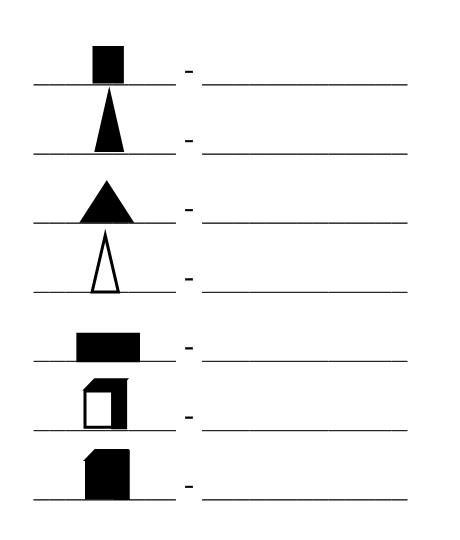 